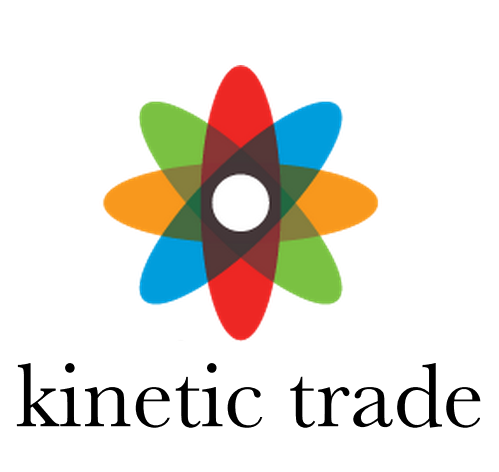 -COMMERCE IN MOTION-Kinetic Trade Company	  find us on facebook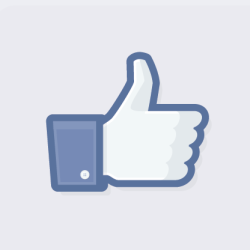 700 North Adams Street	Tallahassee, Florida 32303	 @KineticTrade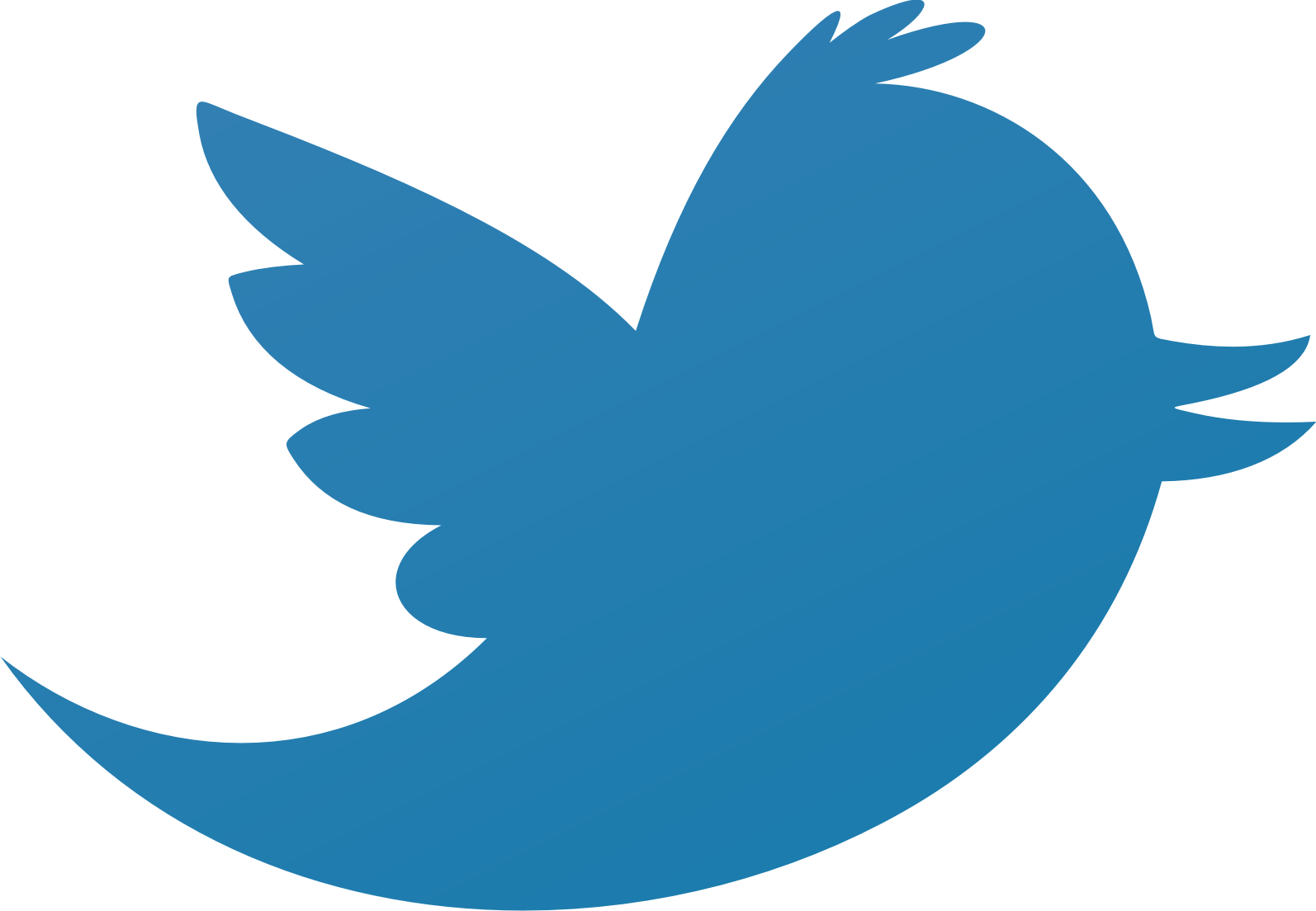 Message From The OwnersDear Valued Customer, We are excited to work with you in the International Trade Simulation (ITS) program.  Our goals are to have fun, learn the art and science of international trade, and build lasting relationships with you – students from Shanghai University of Foreign Trade (SWIFT) and the National Chengchi University (NCCU). If you have any questions, whether they relate to ITS or not, contact us anytime.  Best wishes to all your teams. 	Sincerely,	-COMMERCE IN MOTION-	Mitchell Ghaneie Michael Murrin Christopher Karahalios(ERF001) Leather Loveseat *PRICING GUIDE:(ERF002) Leather Loveseat *PRICING GUIDE:*PRICING GUIDE:Prices reflect the total cost per unit in USD. Notice, prices are subject to change if quantities vary from full container loads (FCL’s); please contact for specific unit pricing for such orders.-COMMERCE IN MOTION-© 2013Art. No.:  ERF001HS Code: 94016110Unit: piecePacking:  1 pc / cartonPackage Measurements:  83” x 37” x 31”Package Weight (G/N):  30.0/26.0 lbPackages Per 20’FCL:  21 pkgsPackages Per 40’FCL:  48 pkgs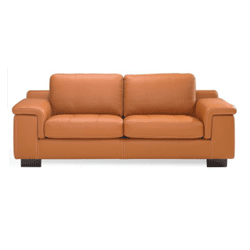 Technical Specifications: All top grain leatherCoil spring cushions20’ FCL(21 units)40’ FCL(48 units)FOB$625.99       /unit$13,145.88 /total$538.02       /unit$25,824.84 /totalCFR$712.81       /unit$14,969.07 /total$585.50       /unit$28,103.83 /totalCIF$719.41       /unit$15,107.52 /total$591.16       /unit$28,375.81 /totalArt. No.:  ERF002HS Code: 94016110Unit: piecePacking:  1 pc / cartonPackage Measurements:  91” x 42” x 33”Package Weight (G/N):  32.0/28.5 lbPackages Per 20’FCL:  20 pkgsPackages Per 40’FCL:  45 pkgs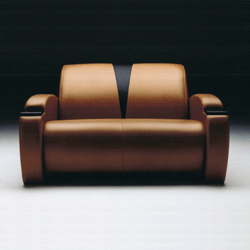 Technical Specifications: All top grain leatherCoil spring cushions20’ FCL(20 units)40’ FCL(45 units)FOB$612.23       /unit$12,244.68 /total$525.06       /unit$23,627.66 /totalCFR$699.47       /unit$13,989.36 /total$573.52       /unit$25,808.51 /totalCIF$705.92       /unit$14,118.32 /total$579.05       /unit$26,057.36 /total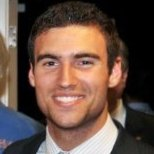 Mitchell Ghaneie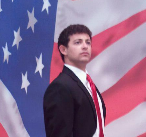 Michael Murrin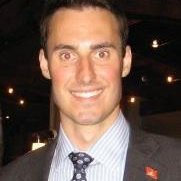 Christopher Karahalios